Открытый урок «Танец зонтиков»подготовила учитель технологии Лежнева Татьяна ГеннадьевнаЦель: закрепление рациональных приёмов резания бумаги ножницами и правил безопасности труда при работе с ними; составление и выполнение предметной аппликации, развитие творческих способностей.Задачи: совершенствовать мелкую моторику рук; развивать умение анализировать изделие (материал из которого оно изготовлено, способы соединения деталей, последовательность изготовления); развивать творческое воображение, художественный вкус; поощрять составление композиций из готовых и самостоятельно вырезанных форм в декоративной аппликации.Планируемые результаты:Личностные:- положительно относиться к занятиям предметно-практической деятельностью;- знать о причины успеха в предметно-практической деятельности;- принимать внутреннюю позицию школьника на уровне положительного отношения к школе;- соблюдать гигиену учебного труда и уметь организовать рабочее место;- в предложенных ситуациях, опираясь на общие для всех простые правила поведения, делать выбор, какой поступок совершить.Предметные:- научится подготавливать материалы к работе;- освоит приемы работы с бумагой и картоном;- познакомится с видами и свойствами материалов, правилами безопасной работы с ними;- научится пользоваться шаблоном для разметки изделия;Метапредметные:Познавательные УУД:- отвечать на простые вопросы учителя;- определять тему;- добывать новые знания: находить ответы на вопросы, понимать заданный вопрос, в соответствии с ним строить ответ в устной форме;Регулятивные УУД:- определять и формулировать цель выполнения заданий на уроке, под руководством учителя;- принимать учебную задачу;- учиться высказывать свое предположение (версию);- учиться готовить рабочее место и выполнять практическую работу по предложенному учителем плану с опорой на образцы;- учиться совместно с учителем и другими учениками давать эмоциональную оценку деятельности класса на уроке;.Коммуникативные УУД:- участвовать в диалоге на уроке;- отвечать на вопросы учителя, товарищей по классу;- соблюдать простейшие нормы речевого этикета: здороваться, прощаться, благодарить;- слушать и понимать речь других.Оборудование: шаблоны, образец изделия, цветная бумага, ножницы, картон, клей, простой карандаш.Аппликация-это не просто способ занять ребенка. Аппликации помогут ребенку развить глазомер и пространственное мышление, научат совмещать цвета и развивать фантазию. Помимо этого, работа с ножницами и карандашом влияет на развитие моторики ребенка, что тоже очень хорошо и полезно.Техника: объёмная аппликация.Очевидный результат, который получает ребенок в итоге занятий:
• объективный продукт (на занятии ребенок создает своими руками свой маленький шедевр);
• информационная сфера (приобретает знания и умения);
• эмоциональная сфера (получает удовольствие от процесса и результата своей деятельности).Необходимые материалы и инструменты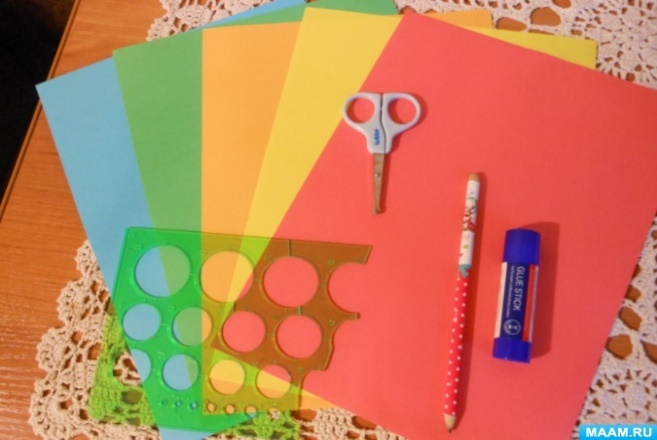 Ход работы1.Сделать заготовки для зонтика(6 квадратов – сложить, закруглить, вырезать ручку для зонтика)2. Склеить поочередно верх зонта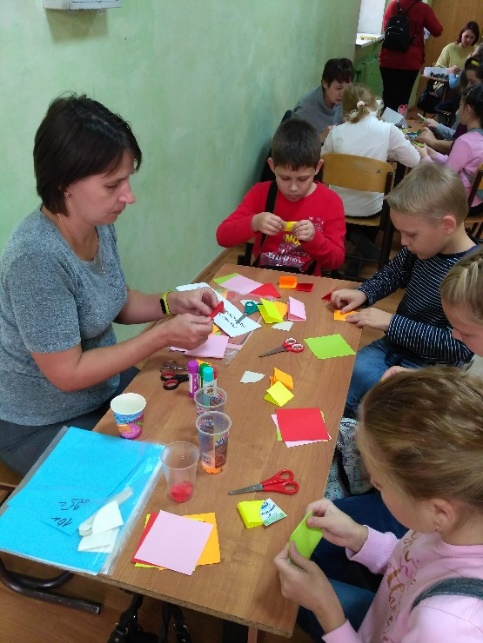 3. Сделать заготовку открытки (лист сложить пополам)4.Приклеить ручку, а затем верхнюю часть зонта5. Открытку украсить кленовыми листочками (фигурный степлер)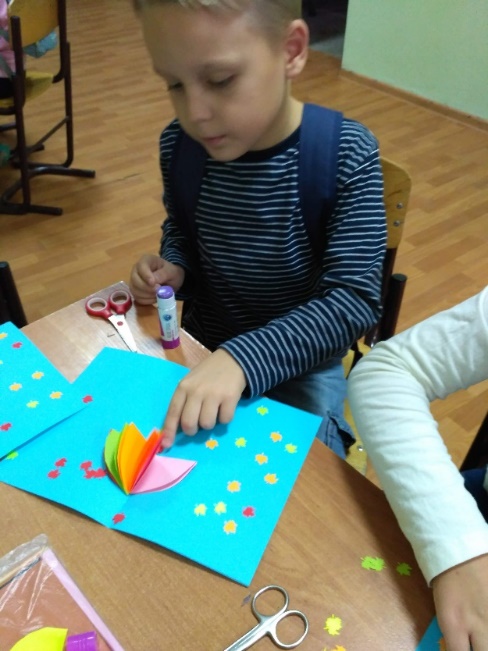 6.Открытка готова!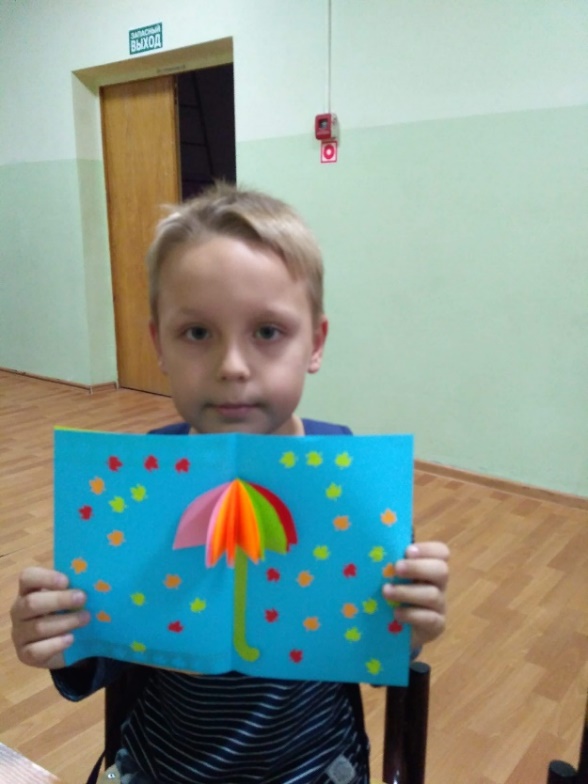 